MiscVendorProductDescriptionPriceIn StockContactVictory Innovations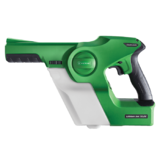 VICTORY INNOVATIONS-VP200ESK Professional Cordless Electrostatic Handheld Sprayer$699.99Out of StockVictory Innovations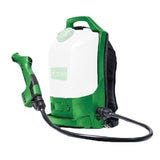 VICTORY INNOVATIONS-VP300ES Professional Cordless Electrostatic Backpack Sprayer Kit$1,749.99Out of StockBest Plumbing Specialties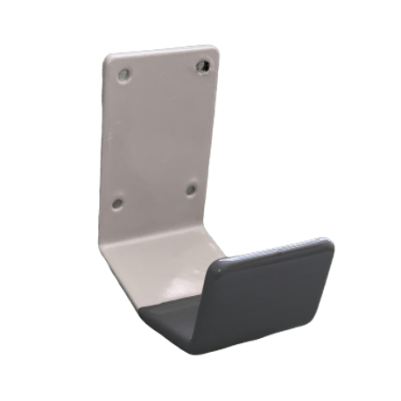 Arm Door Pull Gray Antimicrobial CoatingQuill Avalon 3-5 Gallon White Top Loading Hot & Cold Water Cooler Dispenser (A2TLWATERCOOLER) 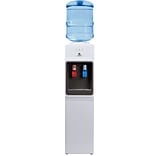 3 or 5 Gallon Bottle11.25x10.75x42 inchesHot & Cold Temp$140.24Quill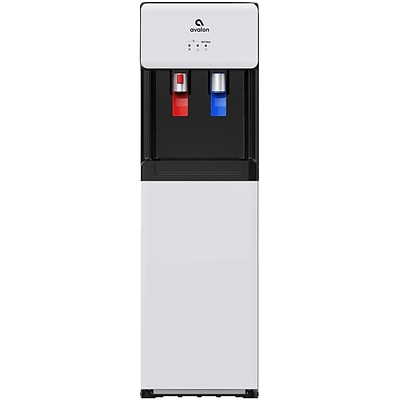 Avalon 3-5 Gallon White Bottom Loading Hot & Cold Water Cooler Dispenser (A6BLWTRCLRWHT) Bottom loading water cooler dispenser3 or 5 Gallon Bottle13x12x41 inches$233.74